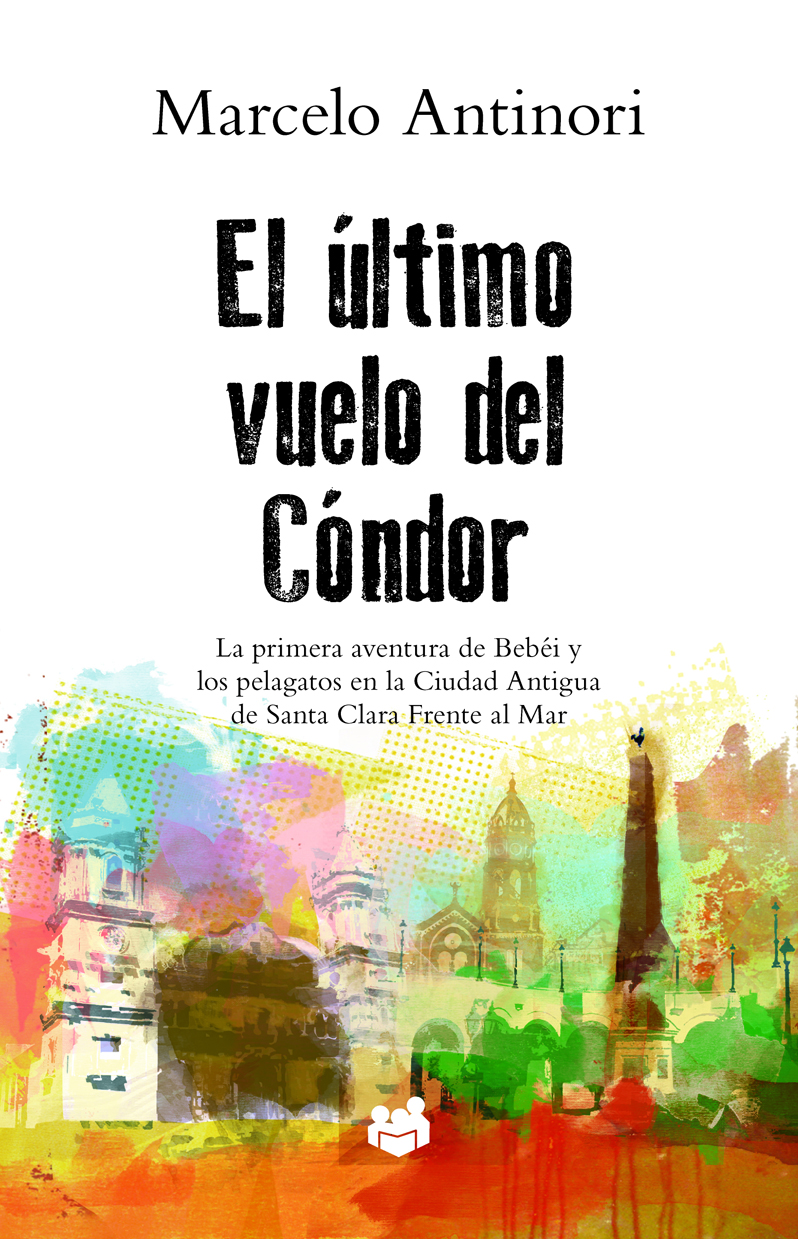 Reseña editorialEl ultimo vuelo del Cóndor La Ciudad Antigua de Santa Clara Frente al Mar, con sus plazas y catedral, su muelle y su malecón, su altar de oro y sus vetustos edificios, representa mucho más que la decadencia colonial y los ecos de un pasado esplendoroso que atrae y cautiva a visitantes de todo el mundo; es un barrio que abriga en sus recovecos a inusuales personajes, cuyas historias compiten en interés con las de cada monumento allí erigido.Un expresidente caribeño que da de comer a los gatos; una desnudista enana que trabaja para el servicio secreto de su país; un archivista francés, simpático e ingenuo, que no sabe en lo que se mete; una antigua terrorista alemana que purga sus penas con el alcohol; un conspicuo inversionista de Wall Street que, luego de fundar la Cofradía de los Pelagatos, ahora no sabe mantener sus pantalones atados; un hippie canadiense que se embelesa con los versos de Whitman y Pessoa; un rastafari trabajador que por las noches levita en su nube de marihuana; una vendedora de lotería que todo lo sabe; una niña indígena ciega que todo lo ve… son apenas algunos de los personajes que conforman tan particular microcosmos.Con ellos, turistas y diplomáticos, curas y beatas, narcos y revolucionarios, policías y rateros, orates y capitanes de barcos, se verán inmersos en una intrincada investigación de cuyos resultados depende que la paz a la que están acostumbrados se instale de nuevo en la ciudad, luego de que Ilona, la hermosa dueña el Café Tauritzius, y el fiel de la balanza en el barrio, se vea involucrada en un confuso suceso con ribetes pasionales e históricos que amenaza su vida.Marcelo Antinori nos entrega, con “El último vuelo del Cóndor”, una novela que se lee con el mismo deleite que depara el recorrido por una ciudad turística plena de historias y de leyendas memorables. Inspirado en la arquitectura y la gente del Casco Antiguo de la ciudad de Panamá, el autor convoca y recrea en un mismo sitio, Santa Clara Frente al Mar, a importantes personajes y sucesos del pasado reciente americano y, con singular gracia, destreza y visión, los articula en un admirable texto que se disfruta de principio a fin.Ariel Barría Alvarado Autor: Marcelo AntinoriCategoría: LiteraturaPáginas: 332Formato: Tapa suaveISBN: 978-9962-689-16-4Editorial: Exedra BooksDimensiones: 13.5x21 cm